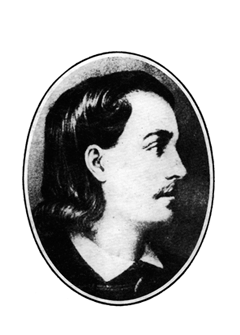 И З В Е Ш Т А Ј  ОР А Д У  Д И Р Е К Т О Р А  Ш К О Л Е 2022/2023. ГОДИНЕ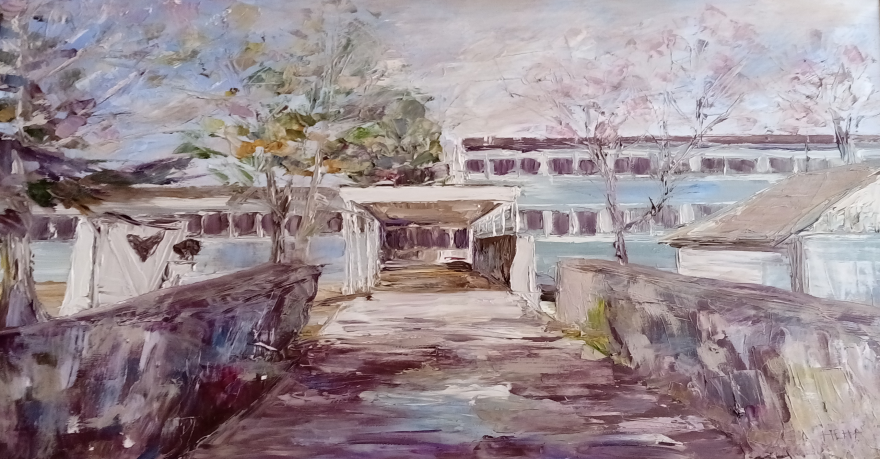 Панчево, септембар  2023. годинеИЗВЕШТАЈ О РАДУ ДИРЕКТОРА ШКОЛЕПре почетка школске 2022/2023.године директор је израдио Извештај о раду школе и Извештај о раду директора школе, за прошлу 2021/2022. школску годину и  Годишњи план рада школе за ову 2022/2023. школску годину.Израдио је Распоред рада наставника разредне и предметне наставе као и План рада директора школе.Извршио је припреме за почетак нове школске године, поделу предмета на наставнике, поделу задужења наставника по тимовима, распоред дежурства наставника, пријем првака и набавку материјала потребних за рад школе.У току школске године пружао је помоћ наставницима при планирању и  програмирању рада . Сви наставници су предали своје годишње планове рада и редовно су предавали своје месечне планове рада.У сарадњи са секретаром школе  вршио је  праћење законских прописа, бринуо се о унутрашњој организацији школе и  стварању услова за делатност и  функцију  школе.Коришћење средстава утврђених финансијским планомПланирање  и праћење  стручног усавршавања и спровођење поступка за стицање звања наставника и стручних сарадникаБлаговременост и тачност уноса и одржавања ажурности базе података о установи у оквир у јединственог информационог система просветеБлаговременост објављивања и обавештавања запослених, ученика и родитеља односно старатеља, стручних органа и органа управљања о свим питањима од интереса за рад установе и ових органаСарадња с родитељимаСарадња са ученицимаРедовно  је  вршио  припреме и  активно учествовао на  седницама Одељењских  већа и водио седнице Наставничког  већа.Директор школе је пратио  успех и дисциплину ученика.Вршио је анализу извештаја и остваривање Годишњег програма рада, анализу наставних планова и програма и пружао  помоћ у раду Стручним већима.Вршио је организацију и координацију стручних  органа и тимова школе и организацију и координацију наставних и ваннаставних активности.Периодично је вршио анализу пословања , контролу вођења педагошке документације, преглед дневника рада и матичних књига.Посетио је 40 часа разредне и предметне наставе.Сарађивао је  са   родитељима и стручним органима и организацијама и контролисала спровођење   одлука и закључака Органа школе.Сарађивала је са  Школском управом , Општинском управом.Представљао је  и заступао школу. Учествовао је  у раду Актива директора школа.Од почетка школске године директор је у сарадњи са наставним особљем организовао велики број догађаја у школи то :Свечани пријем првакана коме су  ученици четвртог разреда својио приредбом увеличали догађај.Едукативна шетња ученика петог разреда нашим градом под називом „Стазама Писац“ са наставницима наше школе.Музички концерт наших ученика  поводом Дечије недеље и посета биоскоу.Јесењи маскембал у коме су учествовали ученици наше школеУ сарадњи са Центром за подршку женама и МУП-ом Републике Србије у нашој школи је одржана трибина за родитеље под називом „ КАЗИ МИ „ на којој је престављена мобилна апликација“ Кази ми „ и помоћ ученицима у случају насиља.Психолог Ивана Раичковић је преставила„Интрграција референтног оквира компетенција за демократску културу“Психолог је презентовала модел и кључне компетенције за демократску културу којих има 20, груписаних у 4 категорије: „знање и критичко разумевање себе и света око себе“, „вештине“, „ставови“ и „вредности“.Обележен је Међународни дан превенције од трафикинга. Психолог школе Ивана Раичковић одржала је неколико психолошко-едукативних радионица са ученицима 6. и 8. разреда на тему препознавања феномена трговине људима.Ученици наше школе су посетили Народни музеј у Панчеву и обишли изложбу под називом „Дискотека у кући једног министра“ у пратњи наставнице и директора, истог дана обишли су и музеј мотоцикла, мотора и аутомобила и видели примерке из периода  Другог светског рата.UNESCO тим наше школе у сарадњи са The English book и White Eagle travelom су одржали радионицу на енглеском језику којој је присуствовао велики број ученика наше школе.У нашој школи је одржан сајам хране поводом међународног дана хране на коме су учествовали ученици наше школе и присуствовао велики број родитења.У оквиру пројекта "Сакупи, уштеди и видећеш да вреди" Комунално предузеће "Хигијена Панчево" одржало је предавање на ову тему у нашој школи. На којој су ученици упознати са вредностима рециклаже.Традиционална манифестација под називом "Избор најбољих спортиста града Панчева 2022.". Свечаност је својим присуством увеличао и председник Савеза за школски спорт Србије, Жељко Танасковић. За најбољег директора изабран је Мирко Нововић из Основне школе "Бранко Радичевић" Панчево.Ученици других, трећих и четвртих разреда имали су наставу у природи на ДивчибарамаНаши ученици су за своје родитење и наставнике одржали новогодишњи концерт у холу школе и учествовали са наставницима у украшавању хола школе новогодишњом декорацијом.Наша школа је учесник пројекта Побољшање животне средине у Панчеву, који спроводе организације УБФХ, НЕАА и град Панчево. НЕЕА је јапанско удружење из префектуре Хјого, а под покровитељством Јапанске агенције за међународну сарадњу.Изложба ,,Од владара до светитеља - осам векова од крунисања Стефана Првовенчаног " гостовала је у нашој школи. Гостује у нашој школи у оквиру пројекта,,Музеј у коферу", а ученици су имали прилику да, на занимљив начин, науче нешто ново.Част нам је да је и ове године наша школа добила признање на Међународном сајму образовања "Путокази" у Новом Саду. И ове године смо се окитили златном медаљом Вредновање квалитета рада установе од стране министраста просвете науке и технолошког развоја, наша школа је онењена највећом оценом. У оквиру пројекта "Музеј у коферу" , Народног музеја Панчево, ученици наше школе ће имати прилику да у наредном периоду науче нешто о старим, заборављеним занатима.                                                                                                               Директор школе                                                                                                      _______________________                                                                                                                 Мирко Нововић                                                                                          Председник Школског одбора                                                                                                         ________________________                                                                                                               Марица Радованчев